CENTRAL OKANAGAN YOUTH SOCCER ASSOCIATION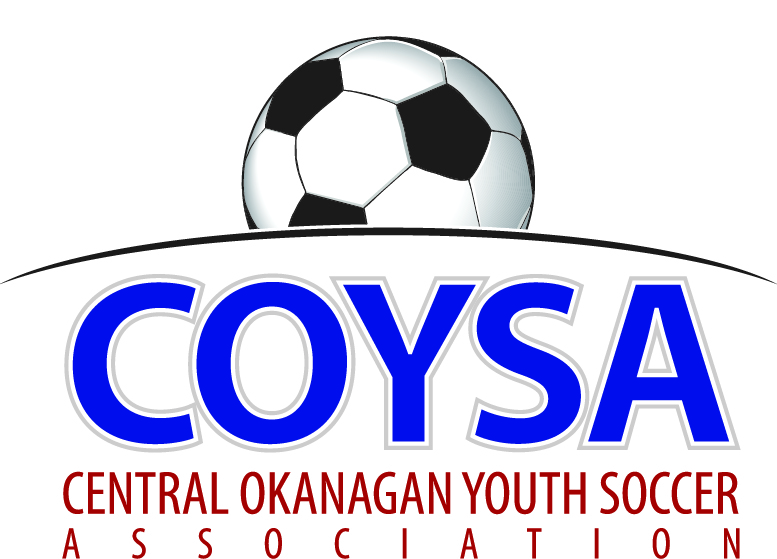 District Board Meeting:  Thursday, February 09, 2017 7:00pmCOYSA Boardroom, Kelowna, BC MINUTESAPPROVED (as is/as amended): March 09, 2017 Motion #987CALL TO ORDER:	Roll CallWill McFadyen, COYSA Chairman, called the meeting to order at 6:59pmPresent: Curtis Morcom (Treasurer), Scott Jacobsen (Past Chair), Sheryl Turner (Administrator)Voting Members Present:Adil RajwaniCarrie SmithChad Cormack Dan TauberJason FrehKelly Sherman Mark Hesketh (for Scott P)Mike JilekOliver AnsticeRandall WightRob Hopkinson Surinder GosalTotal Votes = 12Regrets:  Scott Percival, Bruce Clark (Discipline), Al Ryder (RiC/Ref Sch)Guests:  Bill Hicks RYSA Chair, Andy Hyatt KYSA ChairPRESENTATION OF AGENDA
GUEST SPEAKERS:Andy Stevenson (Soccaskool) – information in handoutDante Zanatta (player development, LTPD)8:00pm Clive Elkin, Lawyer (facilities agreement) APPROVAL of MINUTES of the January 12, 2017 regular board meetingFebruary 09, 2017 Motion #985 It was moved and seconded to accept the minutes of the January 12, 2017 regular board meeting as presented.  Carried unanimously.TREASURER REPORT – written report.  Financial summary of indoor to end of January.  REFEREE-IN-CHIEF / REFEREE SCHEDULER REPORT – written reportDISCIPLINE COMMITTEE REPORT – written reportADMINISTRATOR REPORT – written report.  Congratulations to RYSA’s Bruce Corrie on receiving a SportsHero Award.  About maximum numbers, U7-12 more players may be registered but not dressed for a game.  U14-18 maximums are not flexible at all.GUEST SPEAKERS - COYSA Chair Introduced and welcomed Andy Stevenson of Soccakool and Dante Zanatta of Kelowna United. Introductions around the table.  Andy is here to talk about Soccaskool’s application for Associate Membership in BCSA.  Part of this takes into account local concerns.  Andy:  Wrote to Boards 3 weeks ago, outlining background and what goals are. First applied for Associate Membership 2 years ago.  It calls for 3 local District endorsements out of COYSA, Salmon Arm, Vernon, Penticton, Kamloops.  Final decision is with BCSA.  Got one from Penticton.  COYSA turned it down. Other Districts (Salmon Arm, Kamloops and Vernon) took the stance if COYSA wouldn’t then they wouldn’t support.   A year later went to BCSA and asked to consider without endorsements as the nature of the process in the Okanagan is flawed.  At the Coast they have more to apply from.  Been some misinformation about what they are trying to achieve, what their expansion plans are.  Q: what are your ethics/footballing?  A: Like any organization, not perfect but set out to be as good as we can be.  For-profit organization.  Have to make a profit.  Discovered a bit of an area that has maybe been neglected in this area.  Q: part of developing you want to have teams to go to tournaments?  A: Not originally, just supplementary training program and people would be members of their Club.  After doing it about 3 years, got demand to form kids into teams.  Started at 2005 U10 and parents want these kids to play on a team.  Played in games and tournaments and then it developed into what you have now.  U9, 10, 11, 12 boys.  Q: structure you have an academy players and then form a team?  A: 150 players 6-12.  Twice a week after school training and to be part of the team, they try out.  Development team is a full time program with extra training and 35-40 matches a year.  No extra charge to be on development team.  Q: Can players be on both COYSA and team?  A: 51 are on teams.  Not on COYSA teams.  Q: Confused as parents have had their kids approached: Why is it happening and my kid being lobbied?  A:  Kids aren’t.  Don’t ever approach or advertise.  Have FaceBook and a website.  Q:  So what about these that have been approached? A: Only use word of mouth and may get a big influx of inquiries when soccer starts.  Q: So at U12 haven’t approached any children?  A: go to jamborees all the time.  Q: never approached a parent or player?  A: No.  Go to lots of jamborees, KU games.  Q: have seen you talking to people.  A: people approach me, friendly.  Difference of speaking to parents and approaching them for poaching.  Q: Four development teams that have been going for 2 years and have not played in COYSA and going forward if COYSA endorses or not, are you changing the development team?  A: No plans to expand.  U9-12 boys program is what they want to specialize.  Not to get into girls or older ages. Q: In Associate Membership for supplemental training? A: Predominately.  Comment: No longer supplementary, it’s primary?  50 are primary and 100 are supplementary.  Q: What’s changed from two years ago?  What will happen in 3 – 5 years? A: Some things have happened in BCSA; some academies have been successful in getting Associate Membership.  Q: In Vancouver they have a huge base, we are limited and for RYSA, view it as losing players.  Even though the kids are already gone, if they didn’t have that choice, they wouldn’t have left their Club in the first place.  Why do you think our catchment area can support it? A: aside from the players come back after U12, offering an alternative in a small way.  Comment: It’s a small way now but if we endorse it things can change. A: If it’s not good quality or popular, then we fall away and don’t grow.  Q: Outside of whether this Club is taking players is development and the decisions how do you choose for teams, how do you decide? A: main motivation is player development and love to see the players develop in the general academy.  Follow BCSA guidelines in length of training sessions, qualified appropriate coaches. Q: number of games per season is higher than recommended, length of season is longer and have done changes in other areas for player development model and some are still not in line.  If you get the Membership, are all those other things going to fall in line or stay outside of that?  Two forces here – quality and development and demands from parents on you wanting games with market forces and keeping the quality up.  A: families trust our judgment on football related decisions.  LTDP is recommendations and guidelines and learning all the time and adjust things.  As we get more experience and see if a change is negative or positive.  Comment:  9/10 group recommendation is a 16 week season.  Andy: development has been great.  Comment: Don’t think anyone sees an issue with development; the teams and focus outside of the development principles are the issue.  Andy: second time we applied to BCSA, they gave us a list of things soccer related that they wanted to see adjusted and improved in order to meet their standards. Q: being in the fifth year, what had you starting outside the sanctioned system, rationale and not working within BCSA?  A: want to be inside. Q: But why start outside? A: had to start somewhere. Q: what’s the motivation of pulling them out and not working with COYSA? A: development.  Once you provide a kid with supplementary training, want to see what he can do on a team.  Training to play in a game. Q: that’s the crux of it.  Parents don’t’ know the development.  They want games.  All parents want to see players in games.  When someone applies for an Associate Membership, it’s not a membership with COYSA but it involves our kids, there’s very little policing or accountability, who makes sure it stays the way it should be.  Q: what is your retention of players?  Percentage? A: very close to 100.  Have 150 players and have 3 sessions at CNC. Restricted based on field time.  Comment: From Toronto with a lot of private groups and with that percentage, whatever you are doing is right. Andy: Wish KU/Jr Heat would embrace, rather than prevent.  Of all the games played up and down the province, the best and most exciting was in the SX Cup as Penticton. Great rivalry. Q: Never prevented anyone from going to Soccaskool; questioning on sanctioning and development.  Saw huge pressure from parents on kids from sidelines about this rivalry.  See the game a bit differently. Divided table here.  Supplemental training not an issue.  Primary training is. Q: Being portrayed as a pathway to BCSPL?  A: Encourage them to go there as the pinnacle. Q: Don’t see it as a conflict that you’re the intake coach for TOFC? A: No. It’s the highest level.  Want the kids to play provincially.  That’s the recognized soccer pyramid.  Q: Sparked some good discussion.  Probably go to next board meeting and deliberate. Q: In 2015 it wasn’t successful.  What if it wasn’t successful again?  What would Sosccakool do if it didn’t get sanctioned? A: would try one more time to get Vernon or Kamloops and if they wouldn’t then would carry on as are.  Playing the unsanctioned teams and tournaments that let them and play as disguised as other teams. BCSA allows that. Not having the Associate Membership is not stopping us.  Want to run it and have a good proper relationship and run the teams within the frame work. Q: would you want to play in TOYSL? A: No.  Same way as TSS, in the BCSA program.  Like to use TSS as the guideline model.  Q: who is TSS?  Dante: Total Soccer School out of Vancouver.  Dante: Any time players are touching the ball, am supportive.  Always have been. Concerns are regarding player development.  Any time you take players out of the pathway they no longer pay fees to BCSA or CSA.  There are now 50 players that aren’t funding the national team.  What about finding a way of simply partnering with a Club, become a technical lead and run under them? Get everything and Club gets technical staff.  Number of games standards for 8-11, 32 weeks max, not over that.  Of course kids want to play every day.  As parents around the table and anyone said by the way, your kid is free, you’d never turn it down, it’s almost an unfair statement.  Everyone else is charging a fee.  No debate about kids touching a ball.  The way it’s branded for this group, it’s free.  Any time you say you’re on an elite program and it’s free, it’s better than everything else and think some of the questions come.  Retention rate is great but misleading as it’s not fair when others have to pay.  LTPD the number of games, especially U9/10 playing 35 games and those are still COYSA players.  At BCSA have dealt with numerous academies.  In Ontario academies formed their own league. Concern greatly is playing (Soccaskool) players against sanctioned teams and if a complaint, all those players can get tossed from BCSA.  Not supposed to play sanctioned against non-sanctioned. Taking them out of structured event to put them in a project basis.  Q by Andy: Isn’t that the same as Jr Heat?  A: No, Jr Heat still play within the Club. Q: what would it look like running it under a Club? Andy: never had that discussion. Q: would you think about that? Andy: It’s a suggestion. Q: Would you consider working with KU? Andy: would love to collaborate and work together.  Comment: would extend OMYSA as a partner after KU. More options are better but the messaging that goes out has to be tightened up.  Whenever you’re perceived as elite and don’t pay for it, do that for a player and would love to have players not pay for it.  Andy: Never considered it’s pay and play.  An incentive to be named on that roster.  Dante: Would love someone to write the cheque tomorrow where football was free.  We have kids on A, B, C level scholarships at Whitecaps.  Q: would Andy make himself available? Andy: yes. Dante: Has to be after the 25.  Go work for the Club, offer technical knowledge and run your programming. Work out profits and it’s a win-win. More technical people, the better.  Andy: Can have that discussion for sure.  One of the founding principles has always been choice is good. From the entrepreneur side, market forces are there.  Comment: BCSA development doesn’t have a program until 11 but you are doing it early, you’re not really in the BCSA framework.  Andy: Seemed sensible from Soccskool as there wasn’t something being offered locally.  A: KU isn’t allowed to. Andy: happy to sit and talk about anything soccer related, passionate about development.  I believe that choice is a good thing.  Not coming to our program because it’s free.  They see the improvement and value in the program.  Comment: You’re picking a niche that BCSA is not offering but under BCSA, we’re not allowed.  The supplementary piece is great but not the teams.  Andy: Coastal FC has tons of U9 programs.  Q: Not sure we can’t offer U9?  A: COYSA decided when KU was formed that was part of it. Supposed to balance teams at younger ages.  Right now you’re offering a service the Clubs can’t do and have control of the market share as KU is not allowed to do it and the Club don’t do it.  It’s great that kids are touching the ball.  Concern is players aren’t paying the fees to COYSA/ BCSA/ CSA. Andy: We pay $225.  A: that’s nothing compared to the $30-50 per player we pay. We all complain about player development in this country and there’s no funds for it. Multi things wrong with soccer in this country for sure.  Andy:  Would like to know if there’s anybody that can say why we can’t be a member?  A: First at TOFC intake level, deciding who is on the team.  It’s the same players so would look at it as a conflict.  Andy: Selection process is one of six selecting the team.  Not aligned with TOFC in any way except it’s the recognized BCSA development pyramid.  Q: Why wouldn’t you leave the players in COYSA and then work with the Clubs so none of the players are missing their event?  Andy: Tried it the first six months but was difficult to manage all the conflicts.  Comment: KU in the fall has new players and they have to finish their Club commitment.  Andy: It’s too much soccer if they play COYSA or KUFC and Soccaskool.  Comment: LTPD says 3-5 training sessions per game.  Andy: On a practical note, scheduling didn’t work. Wanted the two to mesh together but too many different training nights.  Comment: Collaboration part, they are all here.  What’s the best for the player? Everyone stays in the pathway, gets the supplementary training.  Q: Do you mean playing teams in COYSA?  A: No players stay in COYSA and then off season go to tournaments.  Theoretically could go under OMYSA and coaching development, technical lead and work out everything else. This way takes programming and builds it around COYSA.  Middle of April to middle of June, get together for training, maybe Sunday.  Lots of opportunity.  An Associate Member and players would train with the Club and then you get them when the season is over. Q: What’s your thought on that Andy?  It seems like a good way, working within the system.  Andy: would look at it. Comment: Could we put it into writing?  Maybe sit down and see what it would look like.  COYSA / KU model.  Would be beneficial. Dante and Andy will set up a meeting.8:37pm Dante and Andy left.Randall:  We were supposed to have the lawyer finish the agreement but they weren’t communicating at all so know Clive through Aquajets as a board member and from a pool allocation group. Clive is a lawyer here for 25 years and said he could get it done in a timely manner and he came up with two drafts in a week and a half.  He is a KU coach and can speak to that.CLIVE:  Coached OMYSA for 6 years, KU for 4 years. Son was in OMYSA, KUFC and now TOFC and did 4 years of Soccaskool.  As this is between KU and COYSA some may think it’s a conflict.  No legal conflict, never acted for KU in any capacity.  Some people think it’s an issue as a former parent and a coach. The subject matter is the way the structure, the occupancy of the Rutland facility is relatively straight forward.  Take ethics seriously.  Any issue with perceived conflict? None around the table. Understand there is a license to occupy signed by KU and School District No 23 and was presented with license to occupy, not a lease, allowed to occupy the land.  Someone had drafted an agreement where KU and COYSA would be partners. But from a legal side, that’s not the way to do it.  One field will be by KU and the other will be by COYSA.  It’s not a partnership.  Because SD23 wanted one entity, legally it should be done by way of a sublicense.  License to occupy and a sublicense.  Coincidentally happened to have a meeting with Larry Paul of SD23 and raised it with him.  SD23 has consented with this arrangement.  After tonight’s meeting will distribute copies of the document.  In essence, the sublicense puts exactly what area is COYSA’s and what area is KU’s.  Basically the main things to understand:  Insurance.  Constructing improvements:  know that SD23 has the right to come and expropriate and when the license terminates, you are responsible to take out at cost.  15 year license but if SD23 wants to put up a building at any time, they just have to give notice.  We don’t have much of a choice, no one would ever give us the land.  Is there precedence of expropriation?  SD23 is promoting this so wouldn’t be likely they would change their mind.  There is an arrangement that you will give XXX number of hours to SD23 so they can use it, during the day.  Straight sublicense.  Doesn’t tell how to operate or how to structure it. Doesn’t deal with operations.  Construction cost is your costs and carrying costs.  Utilities are going to be split.  Doesn’t have to go in the sublease.  KU will get a bill.  Maybe separate meters.  Drafted it very efficiently and see a paragraph that a lot of the terms are incorporated by reference.  Standard stuff.  Has KU seen our document?  Not yet.  Next step is Clive take it to KU and then to Larry Paul.  Get comments to Randall, then that goes to Clive and then KU’s lawyer.  From a legal perspective, this is how you do it.  Any KU board member should excuse themselves from this as it between KU.  On the expropriation thing, anyone can do some due diligence on what future plans for that area.  Everything documented on the SD23 website. Clive will also ask Larry Paul.  15 year license to occupy. Should we be saving now for turf replacement later?Curtis:  We would have to set up a plan. Best practices mean we should be charging to have money for removal or replacement.  If we own a facility, need to build up a fund.  Will the field make money?  Put it into a scenario budget. Zero maintenance by SD23.  200 SD23 hours for the year?  Yes.  If you own it, then you can ask for grants.  Right now we can’t because of the Facility Fund sitting in the bank.  Ability for COYSA to have our own fields, future prospects where we can do it again.February 09, 2017 Motion #986 It was moved and seconded that COYSA approve the sublicense to occupy School District No 23 Rutland Road premises with KU in accordance with sublicense to occupy and authorize Randall Wight to execute the sublicense to occupy on behalf of COYSA with review of the long term site plan and subject to approval of wording of document. 10 for; 2 abstained. (Kelly, Surinder).  Motion Carried.Do we take time to take time to look at the document?  In terms of wording?  Could approve it subject to certain people looking at it.  We’ve hired a lawyer to do it.  He knows what he is doing and is looking out on our behalf.  Most of us don’t know legal wording.  KU members don’t vote at KU.  There’s not a legal conflict for them to vote, it’s optics and transparency. We delegated it to a lawyer to work for you.  Best way to facilitate this is to get comments to Randall who will then get them to Clive.9:24pm Clive, Bill and Curtis left.It’s late and we still have many things on the agenda.  We can do some by email or do we want to push through?  Chair needs to go shortly. BUSINESS CARRIED FORWARD / NEW BUSINESSCommittees / Portfolios that need volunteers: Competitions, Indoor (carried forward from last meeting) - We need someone to take on Competitions and Indoor Committees.  Indoor Committee isn’t returning and it’s as big as much work a Club to run.  Give it some thought if you want to take this on.Mini Jamboree (carried forward from last meeting) – In the Sponsorship Report, there’s a comment about maybe not providing a meal.  Thoughts?  Keep the meal.  Jason has some sponsorship connections and will contact Scott P.  Tiering Policy (Dan) - Tiering Policy from last year is in effect until Tiering Committee brings recommendations.  It seems there is talk about things that are contrary to the Policy.  Spirit of it was that it would be left to the Tiering Committee to do tweaks.  We need to be a little flexible.Communication Policy (Dan) document in hand out - document is recommended by BCSA and am asking COYSA to adopt.  Asking all correspondence include Vice Chair. Makes sense Vice Chair would be cc’d on correspondence.  Scott, as Past Chair, should be including Chair and Vice Chair on everything.  From an optics point of view, would like to see the chairman@centaloksoccer.com email used by Chairman.Nothing further on the agenda was discussed.CHAIRMAN REPORT – written reportCLUB REPORTS:KUFC – written reportKYSA – written reportLCYSA – written reportOMYSA – written reportRYSA – written reportWYSA – written reportCOMMITTEE REPORTSDivisional/Tiering – written reportSponsorship/Promotion - written reportCORRESPONDENCE – nothing receivedBUSINESS CARRIED FORWARD / NEW BUSINESS continuedHosting Provincials (carried forward from last meeting)ADJOURNMENT 9:42pNEXT MEETING:  Thursday, March 09, 2017 @ 7:00pm